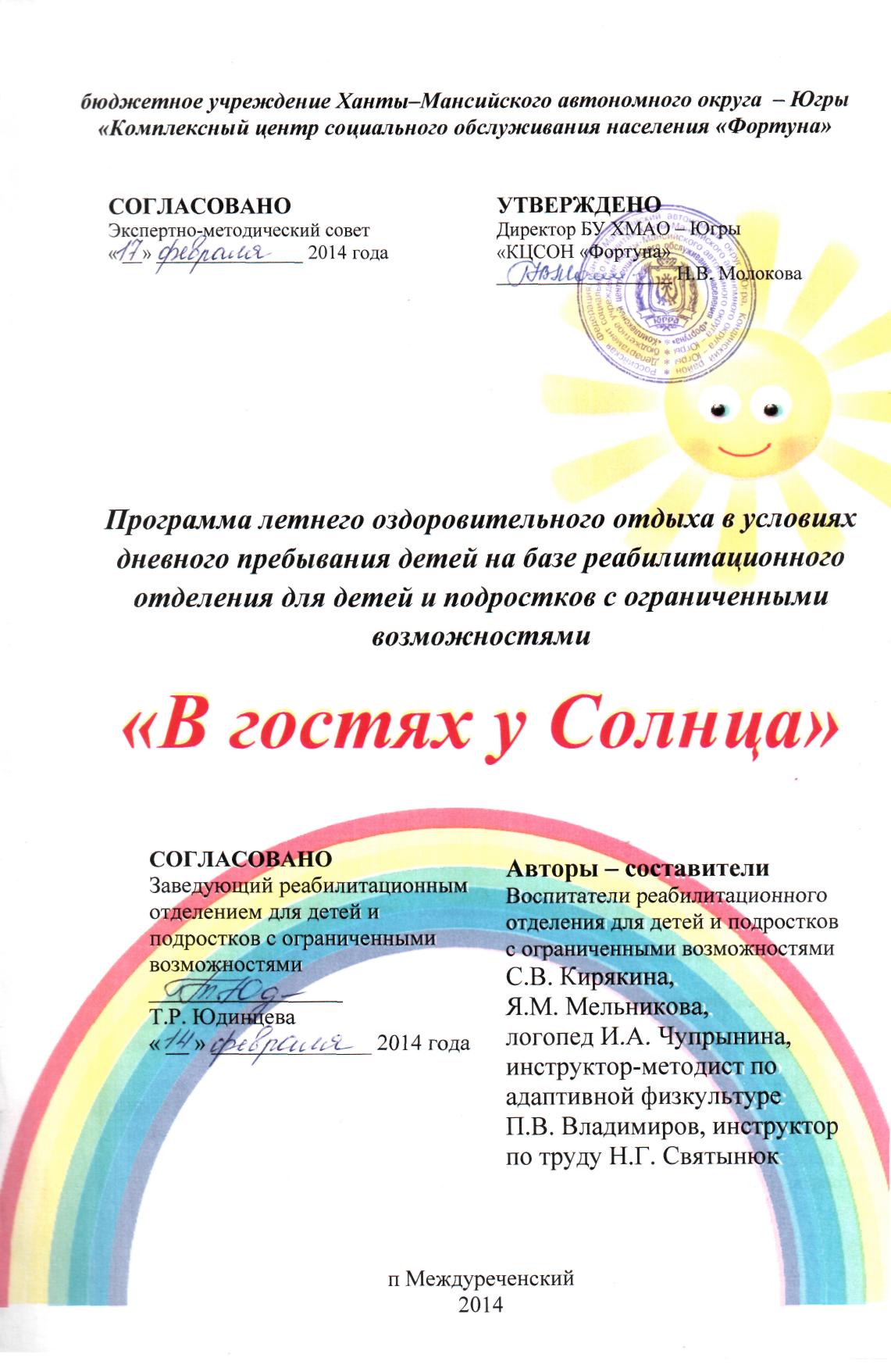 ИНФОРМАЦИОННАЯ КАРТА ПРОГРАММЫ  «В гостях у Солнца»Обоснование и актуальность программы	Летний отдых детей и подростков – это неотъемлемая составляющая всей жизнедеятельности детей и подростков. 	В БУ ХМАО – Югры «КЦСОН «Фортуна» на базе реабилитационного отделения для детей и подростков с ограниченными возможностями созданы реальные условия для полноценного детского летнего оздоровительного отдыха.	Программа летнего оздоровительного отдыха в условиях дневного пребывания детей на базе реабилитационного отделения для детей и подростков с ограниченными возможностями «В гостях у Солнца» предполагает не только отдых, но и позволит провести работу по более глубокому физическому и психическому оздоровлению при помощи таких форм и методов работы, как спортивные соревнования, занятия в кабинете АФК, занятия в сенсорной комнате, анимационные мероприятия, творческие мастерские, а так же экскурсии и прогулки. Данная программа является комплексной и имеет нравственно – эстетическую направленность.	Желающих пройти курс реабилитации в нашем отделении растет с каждым годом. Количество мест на период летнего отдыха ограничен. Ежегодно проводится соцопрос среди родителей детей-инвалидов. Выяснилось, что не все родители могут обеспечить ребенку полноценный отдых (саноторно-курортное лечение, выезд на море). Причины различны: наличие маленьких детей в семье, недостаток времени или средств. Летний отдых в реабилитационном отделении является малозатратной формой работы и не требует от родителей детей-инвалидов дополнительных вложений. Нам удалось проследить положительную динамику по результатам последних двух лет. Возросло количество обслуженных нами детей-инвалидов. За лето 2012 года было обслужено 60 детей. Из них детей – инвалидов – 12 человек (20% от всех обслуженных). А в 2013 году обслужено 62 человека. Из них 23 ребенка – инвалида (31,1%).Концептуальный подходНе секрет, что  ребенок с ограниченными возможностями испытывает дефицит вербального и невербального общения со взрослыми  и детьми-сверстниками. От общения зависит кругозор ребенка, развитие его психических образований для предметной деятельности, формирование интеллекта, чувств и развитие воли. Для составления этой программы на базе реабилитационного отделения для детей и подростков с ограниченными возможностями была создана рабочая группа, чтобы как можно точнее отобразить междисциплинарный характер связей специалистов при работе с клиентами. В рабочую группу вошли: воспитатели реабилитационного отделения Кирякина С.В. и Мельникова Я.М., логопед  Чупрынина И.А., инструктор – методист по адаптивной физкультуре Владимиров П.В., инструктор по труду Святынюк Н.Г..Концептуальной идеей программы является предоставление детям-инвалидам и детям с ограниченными возможностями  полноценного отдыха,  направленного на укрепление здоровья и социальную адаптацию через совместное пребывание детей с отклонениями и «нормой» развития. Эта программа на наш взгляд решает множество задач, что благоприятно сказывается на реабилитационном процессе для детей этих категорий.На протяжении нескольких лет реабилитационное отделение для детей и подростков с ограниченными возможностями работает над проблемой интеграции детей-инвалидов и детей с ограниченными возможностями в общество. Наша задача – помочь таким детям адаптироваться в обществе, наладить полноценное общение со здоровыми сверстниками, в результате которого те и другие  приобретут не только определенные знания и умения, но и раскроют свои скрытые духовные и физические возможности.Цель программы—   создать условия для реализации творческого потенциала детей и подростков с ограниченными возможностями, для их личностного роста и развития, оздоровления и отдыха.Задачи программы:Создать условия для отдыха и оздоровления детей.Формировать межличностные отношения через совместную деятельность.Развивать творческие, коммуникативные способности и познавательный интерес у детей и подростков с учетом их индивидуальных способностей.Формировать эстетическое отношение к окружающему миру.Создать условия для самореализации детей и подростков.Воспитывать нравственные качества.Содержание программыЛето – прекрасная возможность для духовного, нравственного и эстетического развития детей. Хорошие погодные условия, взаимодействие с природой, свежий воздух создают возможность с радостью смотреть на окружающий мир, в полной мере ощущать его красоту.На этот раз в гости к себе пригласит воспитанников реабилитационного отделения их верный друг – Солнце. В летний период Солнышко как никогда самое красивое, доброе и теплое. Оно хочет быть с ребятами все лето, чтобы вместе с ними веселиться, играть, петь песни, танцевать, заниматься спортом и просто гулять на улице.У Солнца припасено для детей много сюрпризов. Чтобы получить эти сюрпризы, ребятам придется постараться. Храниться они будут в волшебных сундучках. В начале каждого дня смены дети должны будут выполнить задания, которые им предложит Солнце и отыскать заветный сундучок. А в сундуке спрятались игры, новые песни и множество всего интересного, через что предстоит пройти ребятам в новом дне смены.Ребята будут разделены на две группы. Они самостоятельно выберут капитанов, девиз команды и свою атрибутику.Воспитатели реабилитационного отделения будут координировать деятельность детей: помогать им разучивать стихи, песни и танцы, которые ребята будут демонстрировать на анимационных мероприятиях, готовить работы для творческих конкурсов С инструктором по труду дети посетят творческие мастерские и научатся делать поделки из различных материалов.Инструктор-методист по адаптивной физкультуре будет регулярно привлекать детей к занятию спортом. Им запланированы такие оздоровительно - спортивные  мероприятия, как:-Ежедневная зарядка;-Спортивные игры;-Игры на свежем воздухе.Ежедневно ребята будут выполнять утреннюю гимнастику. Она состоит из общеразвивающих упражнений с музыкальным сопровождением, упражнений с гантелями, с гимнастической палкой, из дыхательных упражнений, упражнений для коррекции зрения.На спортивном часе детям будут предложены подвижные игры, физические упражнения в помещении и на улице, релаксация, корригирующая гимнастика, занятия на тренажерах.Еженедельно запланирован «Спортивный четверг». В этот день будут проходить спортивно - игровые программы в помещении или на улице (в зависимости от погодных условий).В конце каждого дня будут подводиться итоги на линейке. В отрядных уголках планируется оформить «Календарь погоды». С его помощью специалисты могут отследить настроение детей. Если ребенку все понравилось – он прикрепляет в календарь солнышко. Если настроение в течение дня было недостаточно хорошим, участник игры крепит в календарь голубое облачко. Ну а если уж день для ребенка выдался хмурый – он оставляет в календаре грозовую тучу. Специалисты отделения, конечно, постараются, чтобы таких туч было как можно меньше или не было совсем.Так же каждый отряд будет рисовать своеобразный портрет своего друга Солнышка. Для этого в начале смены будет заготовлено два желтых круга. В процессе реализации программы участники игры за каждый успех своей команды будут приклеивать к ним по лучику. Чье Солнышко будет самое лучистое, узнаем в конце смены. Каждая неделя летнего отдыха будет нести тематическую направленность. Первая неделя будет называться «Навстречу красоте». Здесь дети смогут раскрыть свой творческий потенциал, узнать много нового из мира культуры и искусства. В период летнего отдыха реабилитационное отделение продолжит свое взаимодействие с районным дворцом культуры и искусства «Конда», культурно - досуговым центром «Рондо», МУП районной библиотекой и центром дополнительного образования «Подросток», что немало способствует нравственно-эстетическому развитию его воспитанников.Следующая неделя «За здоровьем!» будет посвящена спортивным и оздоровительным мероприятиям. Ребят ждут не только практические, но и теоретические мероприятия, приготовленные для них медицинским персоналом.Как уже было сказано, воспринимать красоту окружающего мира легче с помощью природы. Экологическая тематика будет прослеживаться на третей неделе под названием «».И заключительная неделя будет называться «Веселые нотки». Все мероприятия будут так или иначе связаны с музыкой. Схема межведомственного взаимодействияМеханизм реализации программыПрограмма рассчитана на краткосрочный курс реабилитации (3 месяца). Ожидаемые  результаты:Краткосрочные результаты:Полностью реализованы все оздоровительные мероприятия, в полном объеме выполнены все назначения врачей.Форма контроля - листы назначения.Восстановление психологических и физических сил детей через активный отдых, развлечения и смену деятельности. Форма контроля – отчет воспитателя по результатам проведенной работы.Владение знаниями об этикете, духовных и нравственных ценностях.Форма контроля – отчет воспитателя по результатам проведенной работы.Показатель – активное участие детей и подростков в мероприятиях, Долгосрочные результаты:Стабилизация межличностных отношений.Формирование багажа дополнительных знаний.Повышение общекультурного уровня детей.Формировать духовно-нравственную сторону личности детей.Воспитывать уважение к людям, чувство прекрасного.Развивать коммуникативные, творческие способности детей в процессе включения в различные  виды деятельности, активизировать творческий потенциал, самореализоваться в творческой деятельности.Создавать жизненные ситуации для каждого ребенка, в которых он сможет пережить ситуацию личного социального успеха.Формы и методы анализа результатов программы:Психологическая и логопедическая диагностика участников программы. Анкетирование родителей и  участников программы. Отзывы участников программы и их родителей.Анализ результатов деятельностиДля оценки достижений результатов будут использованы показатели:Краткое описание опыта реализации программыПрограммы краткосрочных курсов реабилитации  в условиях дневного пребывания для детей  и подростков с ограниченными  возможностями в летний период реализуются ежегодно. С целью создания условий для наиболее успешного проведения реабилитационных мероприятий, специалисты отделения разрабатывают программы краткосрочных курсов по разным направлениям: экологическому, профориентационному, краеведческому, нравственно-эстетическому. Таким образом были успешно реализованы программы летнего оздоровительного отдыха «Джуманджи», «Аватар», «Санквылтап», «Седьмой континент», «Все на свете можешь ты», «По родному краю», «Дорогою добра», «Летняя академия», «20 дней вокруг света». При разработке и реализации программ акцент делается не только на увлекательном игровом сюжете. За период каждого реабилитационного курса реализуются такие оздоровительные мероприятия, как фитотерапия, витаминотерапия, физиотерапия, массаж, лечебная физкультура, использование аппаратно-програмного комплекса БОС (биологическая обратная связь), физкультурно-оздоровительные, спортивные и закаливающие мероприятия.Помимо медицинских процедур ребята получают услуги психолога, логопеда, в том числе,  с использованием  аппаратно - программного комплекса БОС для формирования диафрагмально-релаксационного типа дыхания.По итогам каждого курса выпускаются красочные буклеты с фотографиями.Кадровое обеспечение:        Для организации работы  летнего оздоровительного отдыха требуются следующие работники:Специалист по социальной работе  (осуществляет набор групп, формирует документы) – 1Психолог (проводит диагностику в начале и в конце реабилитационного курса, осуществляет социально-психологическую реабилитацию детей на групповых и индивидуальных занятиях) – 1Логопед (проводит диагностику в начале и в конце реабилитационного курса, осуществляет социально-психологическую реабилитацию детей на групповых и индивидуальных занятиях) – 1Воспитатели (осуществляют социально-педагогическую реабилитацию детей: проводят групповые и индивидуальные занятия, анимационные мероприятия, организуют деятельность детей в течение всего дня) - 2Инструктор по труду  (прививает детям социально-бытовые навыки, на индивидуальных и групповых занятиях учит детей работать с различными материалами и инструментами, занимается с ребятами рукоделием, организует выставки и конкурсы детского творчества) - 1медицинская сестра как сказать про измерение (осуществляет утренний осмотр детей, следит за их здоровьем, ответственная за фито-, витамино-терапию) – 1врач-педиатр  (проводит осмотр детей, делает медицинские назначения, следит за здоровьем детей на протяжении всего курса) – 1физиотерапевт (проводит осмотр детей, делает медицинские назначения, следит за здоровьем детей на протяжении всего курса) - 1медицинская сестра аппаратно - программного комплекса биологической обратной связи (с помощью аппаратно - программного комплекса биологической обратной связи производит корректировку зрения согласно назначению врачей, ) – 1 галокамера!медсестра по массажу (согласно назначения врачей проводит сеансы лечебного массажа) - 1инструктор – методист по адаптивной физкультуре (проводит оздоровительно - спортивные  мероприятия) – 1повар (готовит для детей завтраки и обеды) – 1кухонный работник (следит за чистотой посуды и обеденной зоны) – 1социальные работники (сопровождают детей во время  развозки, помогают выполнять гигиенические процедуры, накрывают столы, помогают воспитателям) – 2водитель (занимается развозкой детей)– 2Количество штатных единиц  – 18 человек.Материально- технические  ресурсыВ целях создания условий для эффективного и полноценного отдыха детей, будут оборудованы помещения:- кабинет для занятий – 1;- зона для занятий трудотерапией;- медицинский кабинет;- игровая зона;- оборудована площадка для игр и спортивных занятий на свежем воздухе;- столовая в основном здании;- сенсорная комната;- зал лечебной физкультуры;- массажный кабинет;- кабинет аппаратно - программного комплекса биологической обратной связи;- физиотерапевтический кабинет;- галокамера.Информационные ресурсы: для родителей выпущен информационный буклет, сменная информация на стенде.Предполагаемые затраты и источники финансирования, смета расходов.Текущее финансирование БУ ХМАО-Югра «КЦСОН «Фортуна».СМЕТА РАСХОДОВна реализацию краткосрочного курса реабилитации  в условиях дневного пребывания для детей  и подростков с ограниченными  возможностями в летний период нравственно-эстетического направления  «В гостях у Солнца»Список литературыПриложение 1План – сетка к программе летнего оздоровительного отдыха в условиях дневного пребывания детей на базе реабилитационного отделения для детей и подростков с ограниченными возможностями «В гостях у Солнца»Приложение 2.Варианты вопросов к викторине по теме «Олимпиада, Олимпийские игры»(для детей 12-18 лет)Цель: Знакомить с историей и традициями Олимпийских игр.За 1-2 дня до викторины раздать вопросы для подготовки.1. На флаге Олимпийских игр изображены соединенные между собой разноцветные кольца. Что они символизируют? (Пять частей света, участвующих в Олимпийских играх).2. Какой цвет олимпийских колец символизирует какой континент? (Синий — Европа; черный — Африка; красный — Америка; желтый — Азия; зеленый — материки Австралия и Новая Зеландия).3. В пятиборье на Олимпийских играх в Древней Греции входили: бег, прыжки в длину, метание диска, метание копья и... Что еще метали древние атлеты? (Кольца).4. Соревнование в каком виде спорта по традиции завершает современные Олимпийские игры? (По конному спорту на Приз наций).5. Для какой игры с мячом требуется самое большое поле? (Для игры в поло. Поле должно быть двести восемьдесят метров в длину и сто восемьдесят в ширину).6. Как называется грубое нарушение правил в футболе и хоккее? (Фол от английского «fuol» — нечестный).7. Какой олимпийский вид спорта введен в программу соревнований в честь умершего атлета? (Марафон. Дистанция сорок два километра сто девяносто пять метров ).8. Что означает в шахматах слово «шах»? (Правитель — перевод с персидского)9. На коньках в Северной Европе катались еще три тысячи лет назад. Из какого материала были сделаны первые полозья? (Из отточеной кости. Металлические полозья появились тысячу лет назад)10. Назовите самый скоростной стиль плавания. (Кроль)11. Ядро, которое толкают мужчины, весит семь килограмм двести семьдесят пять грамм, а сколько весит ядро, которое толкают женщины? (Четыре килограмма)12. Какое оружие используется в фехтовании? (Шпага, сабля, рапира)13. Сколько игроков в хоккей может одновременно находиться на ледовом поле? (Двенадцать)14. В какой стране появились первые роликовые коньки? (В США)15. Один из лучших боксеров мира Кассиус Клей (больше известный под именем Мухаммед Али) потерял свой титул Чемпиона мира по боксу среди тяжеловесов. Почему? (Он отказался служить в армии США во Вьетнаме)16. Как зажигают Олимпийский огонь? (Перед началом игр в Олимпии (Греция) от лучей Солнца с помощью увеличительного стекла зажигается факел. Первый бегун берет старт от горы Олимп, и на протяжении всего пути следующий факел зажигается от предыдущего. Последний бегун появляется на стадионе во время открытия Олимпийских игр, и от его факела зажигается Олимпийский огонь)17. Чему равна максимальная дистанция в Чемпионатах мира по скоростному бегу на коньках у мужчин? (Десять километров)18. Как называется спортсмен — метатель диска? (Дискобол)19. Какая олимпийская дистанция бега с барьерами для мужчин — самая короткая? (Сто десять метров)20. Сколько игроков одновременно могут находиться на площадке в каждой команде при игре в пляжный волейбол? (Два)21. В каком виде борьбы выступал великий Александр Карелин? (Греко-римская борьба)22. Сколько клеток на доске для игры в международные шашки? (Сто клеток)23. Какова длина олимпийского плавательного бассейна? (Пятьдесят метров)24. В каком виде олимпийской программы тех времен чемпионом был знаменитый Пифагор? (Кулачный бой)25. За какую бразильскую команду долгие годы играл легендарный Пеле? («Сантос»)26. Как называется соперник в различных тренировочных состязаниях спортсменов? (Спарринг-партнер)27. Какой вид спортивной гимнастики сопровождается музыкой? (Вольные упражнения для женщин)28. Чему равно чистое время каждого периода в хоккее с шайбой? (Двадцать минут)29. В каком виде спорта знаменитый спортивный комментатор Николай Николаевич Озеров был неоднократным Чемпионом СССР? (Теннис)30. Назовите аббревиатуру Международной футбольной федерации. (ФИФА)31. Назовите самую престижную в мире многодневную велосипедную гонку. («Тур-де-Франс»)32. Какие два «хода» существуют в лыжных гонках? (Классический и коньковый)33. Какой снаряд в мужской атлетике имеет массу два килограмма? (Диск)34. Сколько очков максимально можно набрать в баскетболе за один бросок? (Три)35. Площадка для какой спортивной игры имеет размер четырнадцать на двадцать шесть метров? (Баскетбол)36. В какой стране состоялась первая зимняя Олимпиада? (Во Франции, город Шамон — с 25 января по 4 февраля 1924 года)37. Какой стиль спортивного плавания — самый медленный? (Брасс)38. Какой автогонщик выиграл больше всего отдельных этапов за всю долгую историю «Формулы-1»? (Михаэль Шумахер)39. Как называется наказание в хоккее с шайбой — бросок с ходу по воротам, защищаемым лишь вратарем? (Буллит)40. Назовите страну, где был изобретен бейсбол. (Великобритания)41. Какой из метательных снарядов в легкой атлетике летит дальше всех? (Копье)42. В каком виде спорта прыжки бывают акробатическими, комбинированными и затяжными? (В парашютном спорте)43. Какой олимпийский снаряд в начале двадцатого века на Олимпиадах еще встречался, а в наши дни — перестал? (Канат)44. Как называется японская борьба с очень весомыми спортсменами? (Сумо)45. Что сбивают, играя в боулинг? (Кегли)46. Каких двух спортсменов журналисты называют «Русская ракета»? (Хоккеиста Павла Буре и пловца Александра Попова)47. В Древней Греции, оказывается, как и в наши дни, существовала проблема допинга. Назовите одно из самых сильных допинговых средств того времени. (Чеснок)48. Как называются спортивные сани для одиночной езды? (Скелетон)49.Как называется свободный стиль катания на горных лыжах? (Фристайл)Приложение 3.Цветочная почемучкаЦель: воспитывать эстетическое отношение к окружающему миру. За несколько дней до проведения мероприятия вывешивается большой плакат в форме цветка - колокольчика, на котором написано: "Ребята! Добро пожаловать в царство Цветов! Чтобы ваше путешествие было интересным, подготовьтесь к нему, ответив на вопросы и выполнив следующие задания:  * Что такое цветок?  * Какие легенды о цветах вы знаете?  * Как цветы предсказывают погоду?  * Какие лекарственные цветы вы знаете, и какую пользу они приносят?  * Как цветы помогают героям сказок? Героями каких сказок становятся сами цветы?  * Сочините сказку "В некотором царстве, цветочном государстве".  * Проведите конкурс рисунков "Волшебный цветок".  * Разучите стихи, загадки о цветах, приготовьте костюмы.  * Когда так говорят: "Румяный, как маков цветок", "Расцветает, как цветок", "Цветет, как маков цвет", "Цветет, как роза"? * Какие цветы занесены в Красную книгу и почему? До скорой встречи! Цветочная почемучка.  Оформление зала: Плакат "Царство Цветов". Зал оформлен в виде цветочной поляны. На цветах-макетах написаны пословицы, загадки. В центре поляны трон царицы цветов - Розы. У детей костюмы или шапочки цветов. Дети входят в зал, рассаживаются на поляне.  Ведущий: Дорогие ребята! Вы попали в царство Цветов. Народная мудрость гласит: "Кто выращивает цветы, тот приносит радость себе и людям". Живя на земле, мы постоянно должны помнить об охране природы, о приумножении естественных богатств.  Мир цветов таинственен и чудесен. Тысячи видов их еще украшают нашу планету, и ярчайшим проявлением любви к ним разных народов издавна являлись праздники цветов.  В древней Греции устраивались праздники в честь гиацинтов и лилий, в Англии - в честь незабудок, анютиных глазок и первоцветов, во Франции - в честь розы и фиалки. В наше время особенно ярко отмечаются праздники роз в Болгарии. На Руси - праздник Ивана Купалы, когда из цветов плелись венки и гирлянды, а кульминационным моментом был поиск в ночном лесу таинственного огнецвета - цветка папоротника, который по легенде расцветал только в эту единственную ночь.  "Чтобы жить, нужно солнце, свобода и маленький цветок", - говорил великий сказочник Ганс Христиан Андресен. Цветы открывают перед человеком возможность познать прекрасное, ощутить полноту жизни!  1,2 чтец:Ведущий: Ребята! Кто может сказать, что означает слово "цветок"?  	Цветок - это видоизмененный побег с укороченным стеблем, листья которого превратились в его отдельные части. Цветок обычно сидит на цветоножке. Он состоит из зеленых чашелистиков, которые или срастаются между собой (шалфей, бурда), или свободны (лютик, пастушья сумка). Чашечка защищает венчик, иногда видоизменяется в летучку и служит для разноса плодов (одуванчик, осот и др.).  	Венчик состоит из лепестков, окрашенных в различные цвета. Форма венчика чрезвычайно разнообразна, главное его назначение - привлекать своим цветом, запахом и нектаром опылителей.  	Мелкие цветы часто бывают собраны в соцветия разной формы: кисти - черемуха, щиток - боярышник, метелка - овес, сережка - береза, колос - пшеница, початок - кукуруза, зонтик - морковь, петрушка, головка - клевер, корзинка - подсолнечник. Ведущий: Вы все превратились в цветочки, и вам будет легко путешествовать по царству Цветов, королевой которого является... Как вы думаете, какой цветок называют "царицей из цариц"?  У каждого из нас есть самый любимый цветок. Но во все времена все народы отдавали ей предпочтение, ей поклонялись, ее воспевали с незапамятных времен, о ней создавалось столько сказаний, она играла такую выдающуюся роль в истории человечества, что об этом можно написать целые тома. В древней Индии существовал закон, по которому каждый, принесший царю этот цветок, мог просить у него все, чего только пожелает. Этими цветами греки усыпали путь возвращающегося с войны победителя и убирали его колесницу. Ими же убирали тела и гробницы умерших. В России этот цветок начали разводить при Петре 1 и Екатерине 11.  Если вы не догадались, какой это цветок, возьмите картинки и сложите их правильно. Вы увидите изображение этого цветка.  Ведущий: Царица Роза! Разреши нашим почемучкам совершить путешествие по твоему царству.  Мы готовились к этому путешествию, а теперь хотим познакомиться и подружиться с жителями твоей страны.  Роза: Добро пожаловать в мое царство! Прошу всех покой цветов не нарушать, цветы не рвать и не топтать, внимательно все слушать и запоминать. Тогда цветы раскроют вам свои тайны.  	А сейчас давайте познакомимся с цветами поближе. Если вы составите правильно картинку, то узнаете, какой цветок называют "цветком крови". Дети выкладывают гвоздику. Почему этот цветок так называли? Давайте послушаем Гвоздичку. Она на нашей цветочной поляне.  Ребенок в костюме Гвоздики рассказывает легенды об этом цветке.  	Следующая картинка расскажет о том, какой цветок является цветком богини весны Остары.  (Ландыш.) Давайте послушаем Ландыша. Ребенок в костюме ландыша рассказывает легенды.  	Следующая картинка расскажет о "цветке грез". Почему его так называли? Что это за цветок? (Мак). Давайте послушаем, что нам расскажет Мак. Ребенок в костюме мака рассказывает легенды об этом цветке.  Следующая картинка расскажет о моей сестре - царице Вод и цветке русалок. (Кувшинка.) Давайте послушаем Кувшинку. Дети слушают рассказы девочки в костюме кувшинки.  	О цветах сложены легенды, цветы украшают нашу жизнь, мы любуемся их красотой. Оказывается, цветы приносят очень большую пользу людям. Какую? На нашей поляне растут лекарственные цветы. Назовите их. (Василек, зверобой, одуванчик, первоцвет, подснежник, ромашка аптечная.)  Дети называют цветы и лекарства, производящиеся из них.  	Посмотрите, на моей поляне растут цветочные часы. Вы видите: идут Цветочные часы... В пять - маки зори льют По капелькам росы, В шесть - озаряет день Льна голубой цветок, Фиалка вспыхнет в семь, В восьмом часу - вьюнок. Растут на моей поляне и сказочные цветы. Назовите, в каких сказках вы встречались с такими необыкновенными цветами? Как они помогали героям сказок? Про мое царство вы сочинили сказки. Я хочу послушать победителей этого конкурса. Пусть они расскажут свои сказки.  Дети рассказывают сказки. Роза вручает им призы.  Ведущий: Дорогая Роза! Наши почемучки выучили стихи о цветах твоего царства. Мы хотим подарить тебе эти стихи, а ты вручишь открытки со своим изображением тем, кто тебе понравится своим чтением.  КОНКУРС ЧТЕЦОВ.  Роза: Спасибо, ребята! Теперь настало время рассказать вам самое интересное о моем царстве. Посмотрите, на нашей поляне растет цветик-семицветик. На каждом его лепестке - удивительное из жизни цветов. Давайте лепесточки срывать и новое узнавать.  Ведущий: Спасибо Роза! Мы благодарим тебя за путешествие по твоему царству Цветов.  Роза: Я рада встрече с вами. Но сегодня вы еще не все цветочные тайны узнали, не обо всех цветах поговорили. Поэтому я предлагаю вам продолжить путешествие по царству Цветов. В путь! Прошу вас, любуйтесь цветами! Делайте букеты такие, какие сегодня украшают наш праздник, вдыхайте аромат цветов, но не забывайте о том, что цветы могут плакать. Они "кричат", просят помощи и защиты у людей. Ведь появились цветы, которые занесены в Красную книгу. Какие цветы просят помощи, назовите их? 2 чтец:Ведущий: Ребята! Заканчиваем наш праздник вальсом "Дружбы цветов". 1. Полное название программыПрограмма летнего оздоровительного отдыха в условиях дневного пребывания детей на базе реабилитационного отделения для детей и подростков с ограниченными возможностями «В гостях у Солнца»2. Авторы программы Кирякина Светлана Владимировна,  Мельникова Яна Михайловна – воспитатели,Чупрынина Ирина Александровна – логопед,Владимиров Павел Владимирович – инструктор – методист по адаптивной физкультуре,Святынюк Наталья Георгиевна – инструктор по труду,3. Руководитель программы Юдинцева Татьяна Романовна – заведующая реабилитационным отделением для детей и подростков с ограниченными возможностями4. Территориягп  Междуреченский,  Кондинского района, Тюменской области, ХМАО – Югра5. Юридический адрес учреждения628200 гп.  Междуреченский, ул. Комбинатская, 2 Бюджетное учреждение Ханты-Мансийского автономного округа - Югры «Комплексный центр социального обслуживания населения «Фортуна»6. ТелефонТел/факс (8-34677)32-9-79/35-1-68E-mail KCSON-FORTUNA@mail.Ru7. Форма проведения Летний оздоровительный отдых дневного пребывания детей8. Цель программыСоздать условия для реализации творческого потенциала детей и подростков с ограниченными возможностями, для их личностного роста и развития, оздоровления и отдыха.9. Срок реализацииИюнь, июль, август 2014 года10. Количество подпрограмм программы 5 блоков (факультетов):Факультет Эрудиции.Факультет Мастеров.Факультет Спорткласс.Факультет Культуры и искусства.Автодорожный факультет.11. Место реализации программыгп. Междуреченский, ул. Комбинатская, 2  БУ ХМАО – Югры «Комплексный центр социального обслуживания населения «Фортуна».12. Официальный язык программырусский13. Общее количество участников программы (проекта)60 человек 13. География участниковДети и подростки с ограниченными физическими и умственными возможностями в возрасте от 12 до 18 лет гп. Междуреченский, гп. Мортка, п. Леуши, п. Лиственничный.14. Условия участия в программы На основе направления Управления социальной защиты населения и добровольного заявления родителей. 15. История осуществления программыЕжегодный летний оздоровительный отдых по программам «В гостях у сказки», «Джуманджи» (2009 год), «Аватар» (2010 год), «По родному краю» (2010 год), «Остров Детства» (2010 год), «Санквылтап» (2011 год), «Седьмой континент» (2011 год), «Мир, в котором я живу» (2011 год), «Дорогою добра» (2012 год), «Изумрудный город» (2012 год), «Летняя академия» (2013 год), «Вокруг света за 20 дней» (2013 год).16. Особая информация и примечанияКатегория обслуживаемых лиц в период летнего отдыха:Дети и подростки с ограниченными возможностями от 12 до 18 лет.Дети-инвалиды от 12 до 18 лет.Дети и подростки, нуждающиеся в особой защите государства№п/пСроки Этап реализации Ответственные 1.Январь - февраль 2014 г.Подготовительный:- разработка программы Воспитатели Кирякина Светлана Владимировна и Мельникова Яна Михайловна ,логопед Чупрынина Ирина Александровна, инструктор – методист по адаптивной физкультуре Владимиров Павел Владимирович, инструктор по труду Святынюк Наталья Георгиевна.2.2 июня, 1 июля,1 августа 2014 г.Вводный период:- формирование групп;- анкетирование;- распределение обязанностей Воспитатели Кирякина С.В. и Мельникова Я.М.3.02.06 – 30.06, 01.07 – 31.07. и 01.08 – 29.08.2014 гОсновной период:-организация и проведение мероприятий;- деятельность творческих мастерских и мастер - классов;- занятия в тренажёрном зале;-занятия трудотерапией;- занятия со специалистами (психологом, логопедом);-медицинские процедурыВоспитатели Кирякина С.В., Мельникова Я.М.,  логопед Чупрынина И.А., инструктор – методист по адаптивной физкультуре Владимиров П.В., инструктор по труду Святынюк Н.Г., медсестра БОС Куковина А.А., медсестра по массажу Штехер И.В.4.Последние числа июня, июля и августа 2014 годаЗаключительный период:-подведение итогов;- анкетирование;- оформление выставки творческих работ;- заключительное мероприятиеВоспитатели Кирякина С.В. и Мельникова Я.М., инструктор по труду Святынюк Н.Г.5.01.07 – 02.07.2013 г.Аналитический период-подведение итогов реализации программы,-оценка эффективности по результатам мониторинга;- отчёт о реализации программы.Воспитатели С.В. Кирякина,Мельникова Я.М.РезультатМетод оценкиОтветственныйУкрепление здоровья-   Журнал посещения мед.  кабинета - (динамика роста, веса, диагнозы )         - личная гигиена                                                  - режим дня, питания (водные процедуры,  подвижные игры, спортивные занятия, эстафеты, зарядка, походы)    Врач,мед сестры, инструктор – методист по АФК  Саморазвитие и самореализация - отзывы, рисунки, анкетирование- участие в делах, акциях, мероприятиях  Воспитатели Социум общения(уровень конфликтности)-соблюдение правил поведения- «Календарь погоды»ВоспитателиЭмоциональное благополучие отдыхающих -  беседы с родителями-  организация Дня открытых дверейВоспитатели№ п/пНаименование статьи затратКод статьи расходаСумма затрат, рублей1.Телефонные, почтовые и телеграфные расходы2215002.Призовой фонд29030003.Типографские, издательские услуги2265004.Приобретение канцелярских товаров3401000ДатаТемаСодержаниеОтветственные Ожидаемый результатОжидаемый результат02.06«Здравствуй, Солнце!»Открытие сменыВоспитатели Кирякина С.В. и Мельникова Я.М.Ознакомить с сюжетом смены и правилами поведения в отделенииОзнакомить с сюжетом смены и правилами поведения в отделении«Навстречу красоте»«Навстречу красоте»«Навстречу красоте»«Навстречу красоте»«Навстречу красоте»«Навстречу красоте»03.06 Фольклорный праздник «Под окошком у Матрешки»Знакомить с русским народным творчеством (потешки, игры, декаротивно-прикладное искусство)Воспитатели Кирякина С.В. и Мельникова Я.М.Получить знания о русском народном творчестве, русских традициях.Получить знания о русском народном творчестве, русских традициях.04.06Литературная викторина «Там, на неведомых дорожках»Проверить знание произведений устного народного творчества и авторских рассказов и сказок; Учить вникать в смысл прочитанного, рассуждать, размышлять, отстаивать свою точку зрения.Воспитатели Кирякина С.В. и Мельникова Я.М.Каждый ребенок должен проявить себя (вопросы рассчитаны на разные возрастные категории), выявить победителей игры.Каждый ребенок должен проявить себя (вопросы рассчитаны на разные возрастные категории), выявить победителей игры.05.0606.06«За здоровьем!»«За здоровьем!»«За здоровьем!»«За здоровьем!»«За здоровьем!»«За здоровьем!»09.06Спортивный праздник «Малая Олимпиада»Выявить победителей состязаний10.0611.06«Не шути с водой!»Мероприятие, посвященное безопасному поведению на водеВоспитатели Кирякина С.В. и Мельникова Я.М.Воспитатели Кирякина С.В. и Мельникова Я.М.ЭкологияЭкологияЭкологияЭкологияЭкологияЭкология16.06Познавательно-игровая программа «День леса»В игровой форме знакомить детей с богатством природы родного края, воспитывать любовь к лесу и его обитателям.Воспитатели Кирякина С.В. и Мельникова Я.М.Воспитатели Кирякина С.В. и Мельникова Я.М.17.06Конкурсная программа «Цветочная почемучка»Знакомить детей с помощью игры и театрализации с разнообразным миром цветов.Воспитатели Кирякина С.В. и Мельникова Я.М.Воспитатели Кирякина С.В. и Мельникова Я.М.18.0619.0620.06«Веселые нотки»«Веселые нотки»«Веселые нотки»«Веселые нотки»«Веселые нотки»«Веселые нотки»23.06Конкурсно-игровая программа «Угадай мелодию!»Дети по очереди прослушивают отрывки мелодий из песен в разных номинациях и пытаются отгадать название этой песни. За каждую отгаданную песню засчитываются баллы.Воспитатели Кирякина С.В. и Мельникова Я.М.Воспитатели Кирякина С.В. и Мельникова Я.М.Выявить победителя игры.24.06Конкурсная программа «Песенная карусель»Воспитатели Кирякина С.В. и Мельникова Я.М.Воспитатели Кирякина С.В. и Мельникова Я.М.25.06Костюмированное представление «Церемония бантиков»Воспитатели Кирякина С.В. и Мельникова Я.М.Воспитатели Кирякина С.В. и Мельникова Я.М.26.06Музыкальная викторина «Мажор и Минор»Воспитатели Кирякина С.В. и Мельникова Я.М.Воспитатели Кирякина С.В. и Мельникова Я.М.27.06Концертная игровая программа «Животные в музыке»Воспитатели Кирякина С.В. и Мельникова Я.М.Воспитатели Кирякина С.В. и Мельникова Я.М.30.06Закрытие сменыИз них венки плели невесты,  Их в школу девочки несли,  И у могил, порой безвестных,  Их вдовьи слезы долго жгли. Растут, во все века любимы,  Их не убить, не затоптать.  Они, цветы, неистребимы,  Нам, несгибаемым, подстать.  (В. Сафонов) Берегите цветы!  Они нужны.  Они - как нежность,  Как любовь, как дети.  Сильнее зла,  Сильней всего на свете,  Сильнее смерти И сильней войны. Цветы, как люди  На добро щедры.  И, щедро нежность  Людям отдавая,  Они цветут, сердца отогревая,  Как маленькие теплые костры. Я славлю тех,  Кто вырастил цветы.  Я благодарна людям, у которых  Добры сердца и помыслы чисты. 